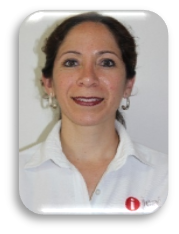 CLAVE/NIVEL DE PUESTOJD2Auxiliar de Administración, Jefe del departamento de Tratamiento de Datos Personales, Auditor Interno, Jefe de Asesoría Temática, Auxiliar del Departamento de Procedimientos • Instituto Coahuilense de Acceso a la Información Pública • Noviembre2005 a la fecha.Auxiliar de Tráfico • TRANSPORTES DE LOGÍSTICA NACIONAL, S. A. DE C. V. • noviembre 2004 a noviembre 2005.Auxiliar Administrativo • CONSTRUCCIONES Y TRITURACIONES, S. A. DE C. V. • Mayo  a noviembre 2004Licenciatura en Administración con especialidad en Desarrollo Empresarial • 2004 • Instituto Tecnológico de SaltilloTécnico Superior Universitario en Comercialización • 1998 • Universidad Tecnológica de Coahuila